Digestion and Urinary Systems PortfolioPortfolios: The portfolio must be presented in a 3 prong folder and must include the following elements:Cover page with title, name, class, and block numberTable of contentsEach system and all components of each systemPortfolios must be hand written DIGESTIVE SYSTEMThe Digestive System Coloring PageThe Urinary System Coloring PagePhysiology of Digestion: Discuss the chemical digestion of carbohydrates, proteins, and fats with respect to enzymes involved the products of digestion, and sites of digestion.The Nephron WorksheetDiscuss the process of urine formation in the kidneys.The Digestive SystemDirections: Identify and color each region a different color.Rectum / Salivary gland / Appendix /Large intestine /Small intestine /Pancreas /Duodenum / Stomach /Esophagus /Tongue /Liver /Epiglottis /Teeth /Common Bile Duct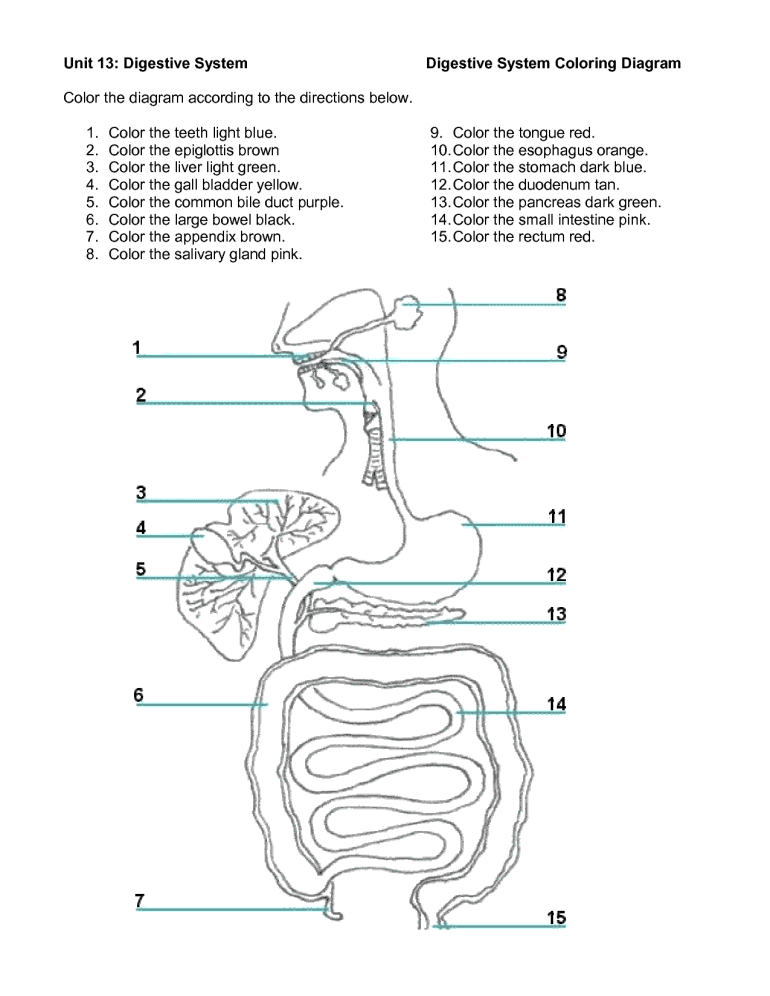 The Urinary SystemThe NephronLabel each of the following and color each: Collecting Duct / Proximal convoluted tubule / Distal Convoluted Tubule / Renal Corpuscle / Capsule / Medulla/ Cortex